ORMANDAOrmanda sıcak bir akşamdı. Ormanın dışında bütün gün güneş ortalığı kasıp kavurmuştu. Ama onun sıcaklığı ormandakileri pek etkilemiyordu. Çünkü bu alan baştan başa çok yüksek ve sık ağaçlarla kaplıydı. Dallar birbirine o kadar yakıni üzerlerindeki yapraklar o kadar sık ve büyüktü ki güneş ışınları buralara zorlukla ualaşabiliyordu.Ortalık sessizdi. Zaman zaman sağdan, soldan yabani bağırtılar duyuluyordu. Ama bunlar gelip geçiciydi. Şu saatte orman tam bir sessizlik deniziydi. Çoğu hayvan da bu sessizlik denizinin içinde kaybolmuş gibiydi. Yani uyuyorlardı. Kurt ailesinin ini, ormanın yukarılarında, yüksek tepelerin üzerindeydi. Burası, girişi oldukça dar, içerisi geniş bir mağaraydı. Bu özelliği nedeniyle kurt ailesi inlerinde güven içinde yaşıyorlardı. Kendilerine zarar verecek hayvanlar, mağaranın ağzından içeri, giremiyorlardı. Yuvaları onları koruyordu.Metni okuyalım. Soruları metne göre cevaplayalım. Metne farklı bir başlık yazalım. Sıcaklık ormanda yaşayanları niçin etkilemiyordu? Güneş ışınlarının orman tabanına neden zorlukla ulaşıyordu? İn, kurt ailesini nasıl koruyordu?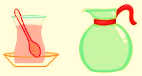 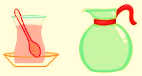 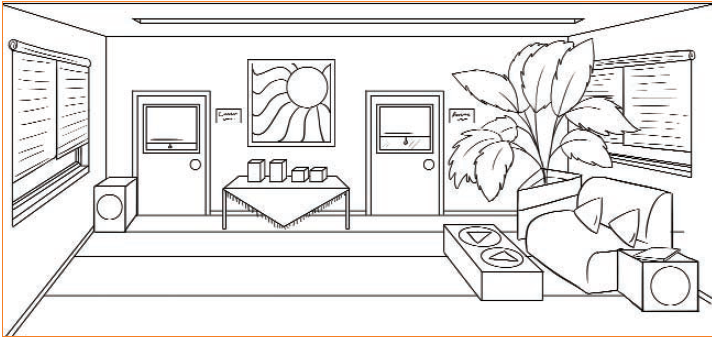 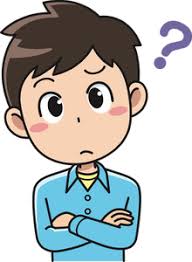 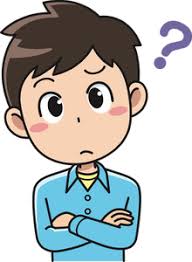 